Student Activity Centre (SAC)20/07/2019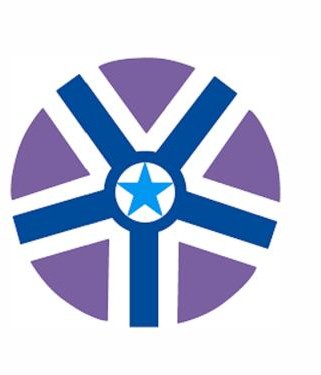 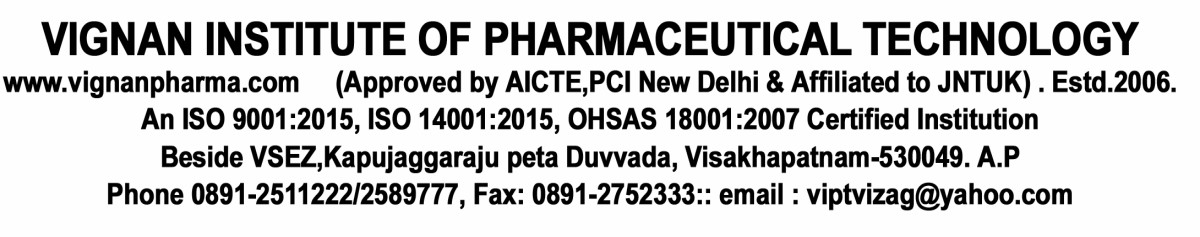    VIGNAN INSTITUTE OF PHARMACEUTICAL TECHNOLOGY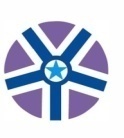   www.vignanpharma.com (Approved by AICTE, PCI New Delhi & Affiliated to JNTUK). Estd.2006.An ISO 9001:2015, ISO 14001:2015, OHSAS 18001:2007 Certified InstitutionBeside VSEZ ,Kapujaggaraju peta Duvvada, Visakhapatnam-530049. A.PPhone 0891-2511222/2589777, Fax: 0891-2752333:: email : viptvizag@gmail.comNOTICE                                                                                                                        Date: 15/07/2019VIPT is conducting the following events for all B.Pharm and Pharm.D students as a part of SAC (Student activity Centre), in association with NSS volunteers i.e, Saturday afternoon (20/07/2019). All the students should participate in the below events and enroll your names on or before 18-07-2019 (Thursday). Theme:Environment protection an recycling the wasteEvents:ElocutionEssay writingModel exhibit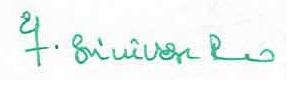 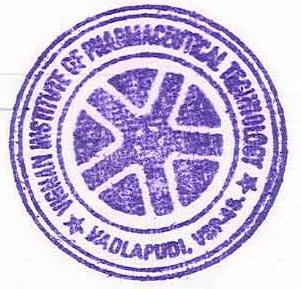                                                                                                                                  Principal 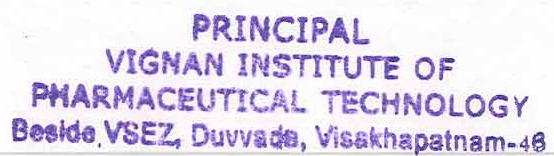    VIGNAN INSTITUTE OF PHARMACEUTICAL TECHNOLOGYwww.vignanpharma.com     (Approved by AICTE, PCI New Delhi & Affiliated to JNTUK). Estd.2006.An ISO 9001:2015, ISO 14001:2015, OHSAS 18001:2007 Certified InstitutionBeside VSEZ,Kapujaggaraju peta Duvvada, Visakhapatnam-530049. A.PPhone 0891-2511222/2589777, Fax: 0891-2752333:: email : viptvizag@gmail.comREPORT                                                                                                                        Date: 20/07/2019Welcome speech given by Principal Dr.Y.Srininvasa RaoStudents were participated in the events in scheduled time.Prizes were distributed to winners.                                                                                                                                   Principal Model exhibit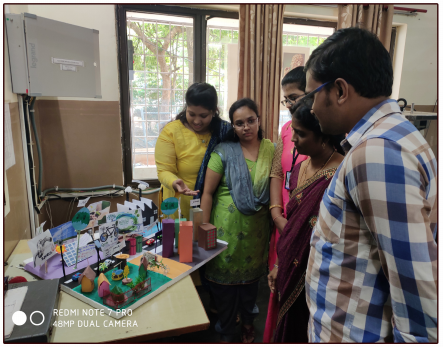 Essay writing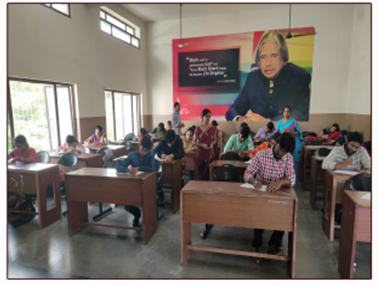 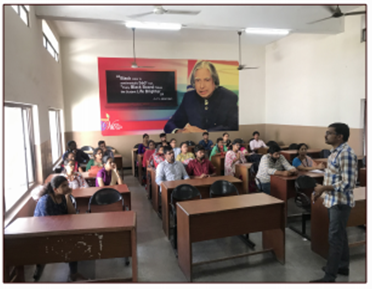 Elocution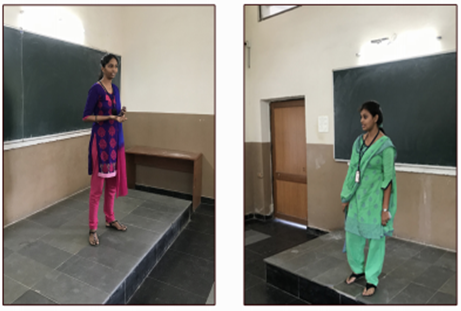 